Banting Postdoctoral Fellowship Competition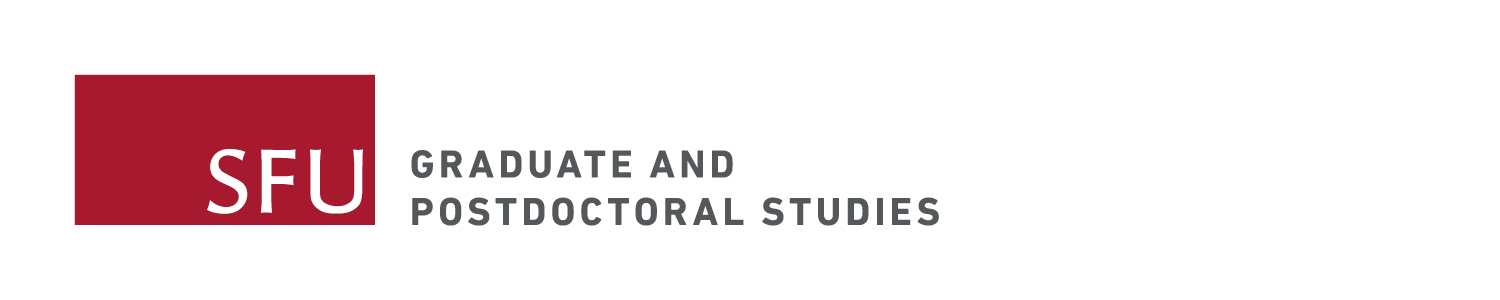 Suitability of CandidatesThe Banting Postdoctoral Fellowship Competition is a very competitive program. Graduate & Postdoctoral Studies staff have read through and compared previous applications (successful and not) to see ‘what it takes’ to be successful.  Here are the trends we see with successful applications, as they related to the Evaluation Criteria: Criteria 1: Applicant’s research excellence and leadership in the research domainDefined by: demonstrated capacity for research excellence based on track recorddemonstrated capacity for leadership in the research domainsignificant and identifiable contributions to his/her research field Our successful and highly scored applications have had: at least one degree from an international universityat least 5 first authored publications and a minimum of 6 presentations, unless publications/presentations are not common within the disciplinesolid evidence of collaboration and teamwork, preferable on an international scaleleadership contributions/impact of research evident by novel methods, dissemination of knowledge through various avenues at least one prestigious fellowship or scholarship within the last 5 years.Criteria 2: Quality of the applicant’s proposed research programDefined by: strength of proposed research program (feasibility, timelines and novelty of research) match of researcher and research to the proposed institutional environmentposition of applicant for significant impact through a research-intensive career Our successful and highly scored applications have had:supervisor who is an outstanding researcher leading one of Canada's top groups in the proposed area of researchstrongly written supervisor’s statement which aligns with candidate’s aspirations demonstrated potential for contribution of the research to advance knowledge in the research field (evident by past experiences and the candidate’s aspirations). Criteria 3: Demonstrated synergy between applicant & institutional strategic priorities.Defined by: strong commitment of the institution to support the development of the applicant's research and leadership capacity through institutional support and professional development Demonstrated alignment with the institution’s strategic priorities and potential benefit to the institution from engagement with the applicant.Our successful and highly scored applications have had:three strong reference letters which describe, with concrete examples, the merits and leadership abilities of the candidate, the fit and commitment of the candidate to the research and the new environmentA strongly written supervisor’s statement, which outlines the strategic alignment with the institution’s priorities, and how they will position the candidate as a research leader. 